New Haven Register  Pg. 6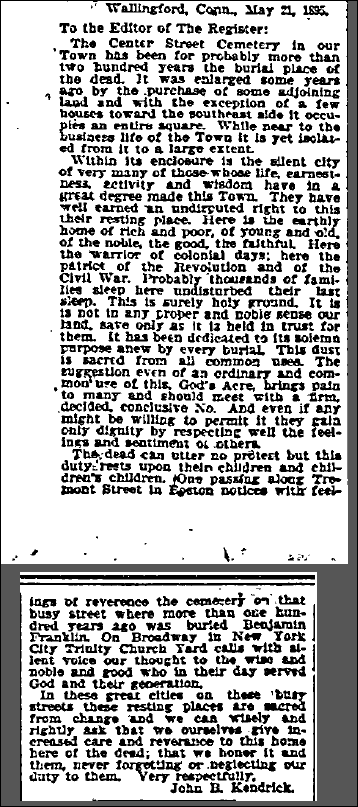 May 22, 1895Found in: http://www.GenealogyBank.com